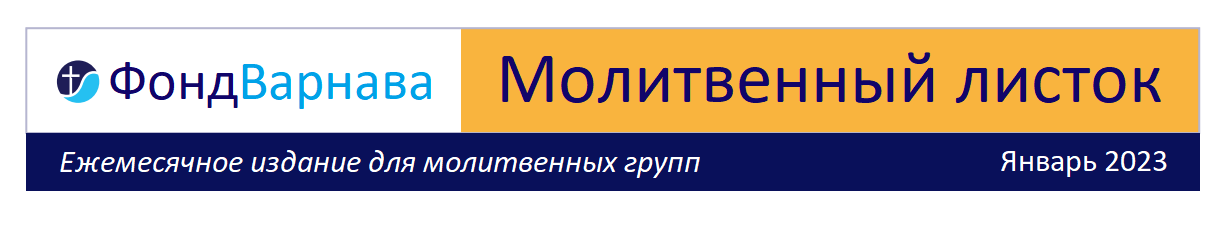 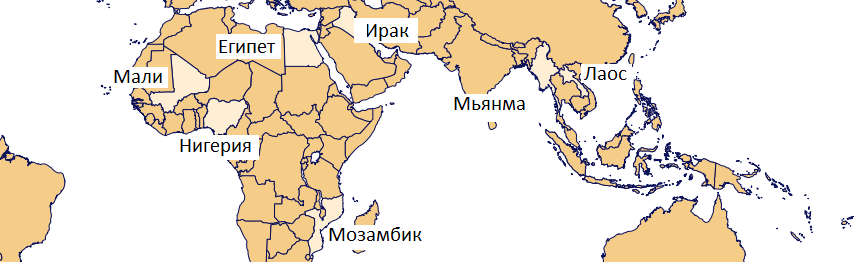 Египет – Одобрение получили еще 125 церквейПрограмма food.gives – Помощь нуждающимся христианам уже в путиМозамбик – Исламисты ИГИЛ требуют, чтобы христиане платили налог джизьюЛаос – Тело убитого пастора найдено на обочине дорогиМьянма – Военные атаковали христианские районы, среди погибших есть детиНигерия – В штате Енугу похищен христианский служитель; в штате Бенуэ убиты христиане – супружеская пара и их дочьМали – Два человека арестованы по подозрению в похищении служителя немецкого происхождения Ирак – Христиане признаны жертвами военных преступлений ИГИЛ«Истина Твоя в род и род. Ты поставил землю, и она стоит» (Псалом 118:90)Египет – Одобрение получили еще 125 церквейБлагодарите Бога за продолжающийся ответ на молитву в Египте, где правительство продолжает выдавать лицензии церквям. В ноябре 2022 года лицензии получили еще 125 церквей и церковных зданий.Это уже 24-й пакет лицензий. До этого, в апреле 2022 года, было выдано 239 лицензий (см. Молитвенный листок за июнь 2022 года). Всего из 3 730 поданных заявок было рассмотрено и одобрено уже 2 526.Комитет, назначенный правительством для рассмотрения этого вопроса, начал работать в 2017 году, после того как в 2016 году был принят закон, отменяющий действовавшие еще со времен Османской империи ограничения на строительство и восстановление церковных зданий. Благодарите Бога, что правительство продолжает процесс лицензирования церковных зданий после трагической гибели 41 человека во время пожара, в числе которых было 18 детей. Пожар произошел в августе 2022 года в церкви Гизы близ Каира. Правительственный комитет предложил свою помощь и поддержку церквям в целях повышения уровня безопасности. Пока идет процесс рассмотрения заявок, христианам разрешено проводить богослужения в незарегистрированных зданиях.Благодарите Господа за продолжение работы комитета, который выдает лицензии церквям, и за благосклонность к христианам со стороны правительства Египта. Молитесь, чтобы этот процесс продолжался. Молитесь о церквях, получивших лицензии, чтобы Божье водительство было над ними и они с мудростью пользовались этой возможностью для созидания Тела Христова на том месте, где они находятся (Ефесянам 4:12).Программа food.gives – Помощь нуждающимся христианам уже в путиМы благодарим Бога за работу программы Фонда Варнава food.gives, в рамках которой доставляется продовольственная и другая необходимая помощь нуждающимся христианским общинам в разные регионы и страны. На данный момент последний контейнер с сухими продуктами питания, отправленный из США, прибыл в Румынию и вскоре будет доставлен христианам на Украине.Программа была запущена в июне 2021 года. С тех пор через нее христианам по всему миру было доставлено свыше 1 200 тонн продовольственной и другой необходимой помощи.Благодарите Бога за все, чего удалось достичь за это время, и молитесь, чтобы Господь благословил эту работу и мы смогли восполнить еще многие нужды. Молитесь о благополучной доставке контейнера food.gives, который недавно покинул Великобританию и отправился к христианским беженцам из Сирии, Ирака и Йемена в Иордании, а также к местным иорданским христианам. Молитесь, чтобы он благополучно достиг места назначения через все зимние шторма в море. Два контейнера с продуктовой и разной другой помощью – один из Новой Зеландии для Украины, а второй из Великобритании для Иордании – уже достигли своего пункта назначения и находятся на таможне. Молитесь, чтобы все было благополучно оформлено и их содержимое было распределено нашими проектными партнерами на местах среди самых нуждающихся христиан.Мозамбик – Исламисты ИГИЛ требуют, чтобы христиане платили налог джизьюНовые беспокойства о христианах Мозамбика вызывает требование террористов группировки “Исламское государство Мозамбик” (ИГМ), чтобы христиане и евреи платили джизью – налог, свидетельствующий об их подчинении исламскому халифату в провинции Кабу-Делгаду.ИГМ угрожает убить христиан и евреев, если они не примут ислам или откажутся платить налог. Также смерть грозит умеренным мусульманам, которые не разделяют цели ИГМ. Эти требования были опубликованы в еженедельной газете ИГИЛ от 10 ноября.Классический ислам и шариат (исламский закон) учат, что “народ книги”, не исповедующий ислам, – то есть евреи и христиане – имеют право жить только на том условии, что они признают себя гражданами второго сорта, принимая на себя статус зимми. Они обязаны следовать разного рода ограничениям, в том числе платить джизью мусульманам, под властью которых они находятся, в знак своего подчиненного положения.Эти практики больше нигде не приняты официально – ни в одной стране, где численно преобладают мусульмане.Тем временем продолжаются нападения исламистов на христианские деревни в северных провинциях Мозамбика. Многих пасторов убивают, церкви сжигают. ИГИЛ считает Мозамбик одним из своих центров и старается захватить этот регион (см. Молитвенный листок за декабрь 2022 г.).Воззовите в молитве к Господу о наших братьях и сестрах на севере Мозамбика, которые живут под постоянной угрозой исламского террора. Молитесь об утешении скорбящих, о тех, кто потерял своих родных и близких в многочисленных нападениях исламистов. Просите Господа, чтобы Его народ твердо стоял в вере, какие бы тактики не предпринимали террористы. Пусть дети Божьи неуклонно держатся своего исповедания (Евреям 10:23) и не страшатся ни в чем противников (Филиппийцам 1:28).Лаос – Тело убитого пастора найдено на обочине дорогиХристиане Лаоса, оплакивающие смерть своего пастора и евангелиста, считают, что его убили за веру.В воскресенье 23 октября тело пастора Си Сен Мани было найдено со следами жестоких избиений. Его обнаружили рядом с его мотоциклом на обочине дороги недалеко от деревни Донкео в округе Накаи, провинция Кхаммуан.“Его смерть – это следствие его христианской веры”, – сказал один из местных жителей, который предполагает, что пастор Си был арестован и убит местными властями округа Накаи. Насколько нам известно, полиция все еще расследует его смерть.Другие считают, что причиной мученичества пастора стала его проповедь евангелия. Ранее пастора Си арестовывали, в августе 2018 года. Тогда он проводил еженедельные собрания в своем доме. Его продержали за решеткой три дня и оштрафовали. В последнее время он вернулся к активной проповеди.Христианам Лаоса разрешается проводить богослужения и проповедовать по всей стране. Однако они часто страдают от притеснений и жестокого обращения со стороны местных властей и радикально настроенных мусульман, особенно в сельских районах.Вознесите Господу в молитве христиан Лаоса, которые скорбят о потери пастора Си. Благодарите Бога за его верность, когда он продолжал нести служение несмотря на угрозы. Молитесь особенно о его семье, чтобы Бог утешил и защитил его родных. Молитесь о тех, кто слышал от него весть евангелия, чтобы они задумались над его свидетельством и возложили все свое упование на воскресшего Господа (Деяния 16:31), Который долгое время поддерживал пастора Си посреди всех угроз и противостояний (Евреям 12:3).Мьянма – Военные атаковали христианские районы, среди погибших есть детиСнова нужны ваши молитвы о христианах Мьянмы. Татмадав (военные Мьянмы) совершают нападения на мирных жителей в разных регионах страны. Среди убитых недавно есть двое детей.В христианском районе округа Демосо в штате Кая Татмадав обстреляли детский садик, во время обстрелов была убита пятилетняя девочка. Она укрывалась в детском саду вместе со своей семьей, после того как им пришлось бежать из родной деревни – тоже из-за интенсивных обстрелов.В деревне Ман-Хла, где исторически проживают христиане, округ Кхин-У, регион Сагаинг, Татмадав совершили одновременно наземную и воздушную атаку, погиб семилетний мальчик, 40-летняя женщина и 30-летний мужчина. В пожарах, устроенных солдатами, сгорело свыше 200 зданий, в том числе церковь и христианская школа.Молитесь о семьях тех, кто потерял своих родных и близких в этих недавних нападениях в Мьянме. Просите Бога быть для них щитом (Псалом 3:4) и привести в безопасное место тех, кто лишился крыши над головой. Молитесь, чтобы сейчас, в поисках нового жилья, христиане видели Божий свет на своем пути (Псалом 118:105) и получили практическую и духовную поддержку, которая восполнит все их нужды.Нигерия – В штате Енугу похищен христианский служитель; в штате Бенуэ убиты христиане – супружеская пара и их дочьМолите Бога о благополучном возвращении служителя церкви Виктора Ишиву, который был похищен во время проведения богослужения в штате Енугу, Нигерия.Тем временем в штате Бенуэ исламистские боевики фулани подозреваются в совершении убийства супружеской пары и их 17-летней дочери.Клемент и Кристина Укертор были убиты на своем земельном участке. На следующий день в зарослях было найдено тело их дочери Дуюм. Их старшая дочь, 20-летняя Блессинг, получила множественные ранения мачете и, насколько нам известно, находится в тяжелом состоянии в больнице.Молитесь о Викторе, чтобы он был благополучно освобожден. Молитесь о его вере, которая сейчас проходит огненное испытание, – чтобы она становилась сильнее и чтобы его церковь внутренне укрепилась Духом Божьим (Ефесянам 3:16), взывая к Господу о его освобождении. Благодарите Бога за Клемента, Кристину и Дуюм, что они были верны Богу до конца. Молитесь о Блессинг, чтобы она полностью восстановилась от тяжелых ран. Просите, чтобы Господь обильно излил на нее свою исцеляющую любовь и она, переживая сейчас тяжелую потерю родителей и сестры, ощущала поддержку братьев и сестер по вере.Мали – Два человека арестованы по подозрению в похищении служителя немецкого происхождения Усиливаются опасения по поводу исчезновения в Мали служителя немецкого происхождения.Ганс Иоахим Лохре, который прожил в Мали около 30 лет, не появился на богослужении, которое он планировал провести в воскресенье 20 ноября в Бамако, столице Мали. Сообщается, что в связи с его исчезновением полиция арестовала уже двоих человек.Подозревают, что служителя похитили экстремисты. С 2012 года джихадисты борются за захват северных и центральных регионов Мали с целью установления шариата по всей стране.Молитесь, чтобы Ганс Иоахим ощущал присутствие Божье во всех испытаниях (Иакова 4:8). Молитесь об успешном завершении полицейского расследования и быстром и благополучном освобождении служителя. Молитесь о христианах Мали, чтобы церковь там процветала и чтобы Бог разрушил планы исламистов по захвату этой страны.Ирак – Христиане признаны жертвами военных преступлений ИГИЛКомиссия ООН изучила тот ужасный опыт, который довелось пережить многим христианам Ирака во время захвата этого региона группировкой “Исламское государство” (ИГИЛ), и пришла к заключению, что верующие стали жертвой военных преступлений и преступлений против человечности от рук ИГИЛ.В 2014 году исламисты ИГИЛ взяли под свой контроль около трети территории Ирака. Они захватывали имущество, принадлежавшее христианам, грабили и разрушали церкви, подвергали верующих сексуальному насилию, вынуждали их обращаться в ислам и брали людей в плен.Ранее, в феврале 2022 года, произошло долгожданное возвращение христианской собственности ее законным владельцам (см. Молитвенный листок, апрель 2022 г.).За последние 30 лет из-за враждебности к христианам и гонений страну покинули около 75% иракских христиан.Благодарите Бога за работу комитета, который проводил расследование и вскрыл ужасные военные преступления ИГИЛ. Молитесь о том, чтобы все христиане и представители других религиозных меньшинств, пострадавшие от таких гонений, пришли в себя после тяжелой физической и эмоциональной травмы, которую им пришлось пережить. Просите Бога утешить Свой народ и напомнить им о том, что у всевидящего Творца есть чувство справедливости (Исаия 1:17, Притчи 15:3), поэтому всему будет воздаяние.